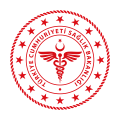 T.C.ANKARA VALİLİĞİİL SAĞLIK MÜDÜRLÜĞÜKarar Tarihi	: 13/08/2020Karar Sayısı	: 2020/67İL UMUMİ HIFZISSIHHA KURUL KARARIAnkara İl Umumi Hıfzıssıhha Kurulu 13/08/2020 tarihinde 1593 sayılı Umumi Hıfzıssıhha Kanununun 23. 27. ve 72. maddelerine göre, Ankara Valisi Vasip ŞAHİN başkanlığında olağanüstü toplanarak gündemindeki konuları görüşüp aşağıdaki kararları almıştır.Çin'de ortaya çıkarak bütün dünyayı etkisi altına alan Covid19 salgınının, kamu düzeninin bir parçası olan kamu sağlığı açısından oluşturduğu riski yönetmek amacıyla Sağlık Bakanlığı ve Koronavirüs Bilim Kurulunun önerileri, Sayın Cumhurbaşkanımızın talimatları doğrultusunda bugüne kadar birçok tedbir kararı alınmış ve uygulamaya geçirilmiştir.Dünya Sağlık Örgütü tarafından pandemi olarak ilan edilen Covid19 salgınının yayılmasına engel olmak amacıyla spor merkezlerinin faaliyetlerinin geçici bir süreliğine durdurulması ve spor merkezleri, tesisleri ve salonlarında takım ve temas halindeki sporlar, müsabakalar, eğlence amaçlı maçlar veya kişilerin birbirleriyle yakın temasını gerektiren etkinliklere ilişkin getirilen kısıtlamaların geçici bir süreliğine devam etmesi kararlaştırılmıştı.İçerisinde bulunduğumuz kontrollü sosyal hayat döneminde ise salgınla mücadelenin genel prensipleri olan temizlik, maske ve mesafe kurallarının yanı sıra her bir faaliyet alanı/iş kolu için alınması gereken önlemler ayrı ayrı belirlenerek işletmelerin tekrar faaliyete geçmeleri sağlanmaktadır.Bu kapsamda;Bilardo salonlarının (İşletmelerin içerisinde bulunan bilardo masaları dâhil) 13.08.2020 tarihinden itibaren aşağıda belirtilen hususlara uyulması kaydıyla faaliyetlerine başlamasına,Sağlık Bakanlığının, https://covid19bilgi.saglik.gov.tr/tr/ web adresindeki “Covid 19 Salgın Yönetimi ve Çalışma Rehberi”nde yayınlanan “Covid19 Kapsamında Bilardo Salonlarında Alınması Gereken Önlemler” başlıklı bölümde belirtilen tedbirlerin uygulanmasına,Covid19 salgınına karşı alınacak tedbirlerin uygulanmasından sorumlu ve denetim ekiplerinin iletişim içinde olacağı işletmenin Koronavirüs sorumlusu/sorumlularının görevlendirilmesine.Kaymakamlıklarımızca, bilardo salonlarının haftada en az bir kez denetlenmesinin sağlanmasına,Konu hakkında gerekli hassasiyetin gösterilerek uygulamanın yukarıda belirtilen çerçevede eksiksiz bir şekilde yerine getirilmesinin sağlanması, tedbirlere uymayanlarla ilgili Umumi Hıfzıssıhha Kanununun 282’nci maddesi gereğince idari para cezası verilmesi, aykırılığın durumuna göre Kanunun ilgili maddeleri gereğince işlem yapılması, konusu suç teşkil eden davranışlara ilişkin Türk Ceza Kanununun 195 inci maddesi kapsamında gerekli adli işlemlerin başlatılmasına,Oy birliği ile karar verildi.